Publicado en Madrid el 29/07/2021 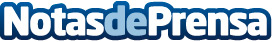 Check Point Software Technologies anuncia sus resultados económicos del segundo trimestre de 2021 Ingresos totales: 526 millones de dólares, lo que supone un aumento del 4% con respecto al año anterior. Ingresos diferidos: 1.472 millones de dólares, lo que supone un aumento del 10% con respecto al año anterior. Ingresos de explotación GAAP: 222 millones de dólares, que representan el 42% de los ingresos. Ingresos de explotación no GAAP: 257 millones de dólares, que representan el 49% de los ingresosDatos de contacto:FedericoeVerythink PR Boutique91 551 98 91Nota de prensa publicada en: https://www.notasdeprensa.es/check-point-software-technologies-anuncia-sus_7 Categorias: Internacional Nacional Finanzas Software Ciberseguridad http://www.notasdeprensa.es